В поселке Горшечное поставлен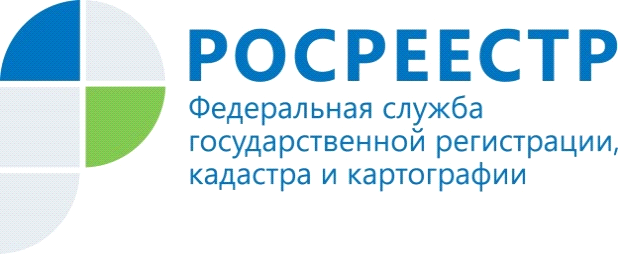  на кадастровый учет физкультурно – оздоровительный комплекс В Единый государственный реестр недвижимости (ЕГРН) внесены сведения о физкультурно-оздоровительном комплексе (ФОК). Он расположен по адресу: улица Первомайская, дом №48,п. Горшечное Курской области. Физкультурно-оздоровительный комплекс представляет собой двухэтажное здание общей площадью 2147.3 кв.м. ФОК будет включать в себя зону универсального спортзала для мини-футбола, баскетбола, волейбола, большого тенниса. Предусмотрен зал для занятий по вольной борьбе и тренажерный зал.«Целью деятельности ФОКа является повышение качества проведения и реализации городских программ физкультурно-массовой направленности, спортивно-оздоровительных проектов, что способствует массовому оздоровлению детей, подростков и взрослого населения», –прокомментировала эксперт Кадастровой палаты Курской области Людмила Иванова.Как отметила зам руководителя Управления Росреестра по Курской области Анна Стрекалова: «Учитывая социальную значимость объекта и необходимость развития спортивной инфраструктуры региона, в том числе для комфортной и полноценной жизни граждан, Управление Росреестра по Курской области оперативно принимает решения по оформлению таких объектов». 